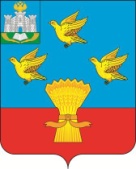 РОССИЙСКАЯ ФЕДЕРАЦИЯОРЛОВСКАЯ ОБЛАСТЬАДМИНИСТРАЦИЯ ЛИВЕНСКОГО РАЙОНАПОСТАНОВЛЕНИЕ  16 ноября 2021 г.	 № 417     г. ЛивныО внесении изменений в постановление администрации Ливенского района от 25 декабря 2014 года № 473 «О создании координационного совета по вопросам межнациональных и межконфессиональных отношений при главе администрации Ливенского района»В связи с изменением состава координационного совета по вопросам межнациональных и межконфессиональных отношений при главе администрации Ливенского района, администрация Ливенского района постановляет:1. Внести в постановление администрации Ливенского района от 25 декабря 2014 года № 473 «О создании координационного совета по вопросам межнациональных и межконфессиональных отношений при главе администрации Ливенского района» (в редакции постановлений администрации Ливенского района от 20 марта 2017 года № 106, от 26 июля 2017 года № 267, от 8 декабря 2017 года         № 444, от 26 сентября 2018 года № 339, от 12 декабря 2018 года № 499,                      от 14 февраля 2019 года № 47, от 21 июня 2019 года № 205, от 12 сентября 2019 года № 298, от 2 декабря 2020 года № 423) следующие изменения:1.1. в приложении 1 к постановлению:а) строку «Фирсов Виктор Александрович, заместитель председателя Совета, заместитель главы администрации Ливенского района по социально – экономическим вопросам» исключить;б) строку «Ревин Юрий Николаевич, председатель Совета, глава администрации Ливенского района» заменить строкой «Шолохов Анатолий Иванович, председатель Совета, глава администрации Ливенского района»;в) строку «Шолохов Анатолий Иванович, заместитель председателя Совета, первый заместитель главы администрации района» заменить строкой «Фирсов Виктор Александрович, заместитель председателя Совета, первый заместитель главы администрации района»;г) строку «Блынский Сергей Леонидович, заместитель Ливенского межрайонного прокурора (по согласованию)» исключить;д) строку «Коломыцева Ольга Олеговна, секретарь Совета, специалист 1-й категории управления организационной и правовой работы администрации Ливенского района» заменить строкой «Евсеева Ольга Анатольевна, секретарь Совета, ведущий специалист (юрисконсульт) управления организационной и правовой работы администрации Ливенского района».2. Управлению организационной и правовой работы администрации Ливенского района (Н.А. Болотская) обеспечить обнародование настоящего постановления на официальном сайте администрации Ливенского района Орловской области в информационно-телекоммуникационной сети «Интернет».3. Настоящее постановление вступает в силу после его обнародования.4. Контроль за исполнением настоящего постановления возложить на первого заместителя главы администрации района В.А. Фирсова.Глава района					А.И. Шолохов